Housing assistance agency—recurrent expenditure (benefits to households in goods and services), total Australian currency N[N(9)]Exported from METEOR(AIHW's Metadata Online Registry)© Australian Institute of Health and Welfare 2024This product, excluding the AIHW logo, Commonwealth Coat of Arms and any material owned by a third party or protected by a trademark, has been released under a Creative Commons BY 4.0 (CC BY 4.0) licence. Excluded material owned by third parties may include, for example, design and layout, images obtained under licence from third parties and signatures. We have made all reasonable efforts to identify and label material owned by third parties.You may distribute, remix and build on this website’s material but must attribute the AIHW as the copyright holder, in line with our attribution policy. The full terms and conditions of this licence are available at https://creativecommons.org/licenses/by/4.0/.Enquiries relating to copyright should be addressed to info@aihw.gov.au.Enquiries or comments on the METEOR metadata or download should be directed to the METEOR team at meteor@aihw.gov.au.Housing assistance agency—recurrent expenditure (benefits to households in goods and services), total Australian currency N[N(9)]Identifying and definitional attributesIdentifying and definitional attributesMetadata item type:Data ElementShort name:Recurrent expenditureMETEOR identifier:270460Registration status:Housing assistance, Retired 10/02/2006Data Element Concept:Housing assistance agency—recurrent expenditure (benefits to households in goods and services)Value Domain:Total Australian currency N[N(9)]Value domain attributesValue domain attributesValue domain attributesRepresentational attributesRepresentational attributesRepresentational attributesRepresentation class:TotalTotalData type:CurrencyCurrencyFormat:N[N(9)]N[N(9)]Maximum character length:1010Unit of measure:Australian currency (AU$)Australian currency (AU$)Data element attributes Data element attributes Collection and usage attributesCollection and usage attributesCollection methods:The Government Finance Statistics (GFS) classifications requires measurement on an accrual accounting basis rather than on a cash accounting basis.Expenditure is usually measured for an accounting period, typically a financial year (1 July to 30 June the following year).Source and reference attributesSource and reference attributesSubmitting organisation:Australian Institute of Health and Welfare
Relational attributesRelational attributesRelated metadata references:Is re-engineered from  Recurrent expenditure, version 1, DE, NHADD, NHDAMG,  Superseded 01/03/2005.pdf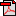  (18.7 KB)       No registration status